Конспект интегрированного занятия «Богатырская тема в искусстве» к 23 февраля для детей старших групп   УчастникиМузыкальный руководитель, дети старшей и подготовительной групп.ЦельПриобщить к истории Родины посредством музыки, живописи, литературы.ЗадачиОбучающие: углубить знания детей об истории Родины и ее защитниках-богатырях; обогатить словарный запас детей. Развивающие: активизировать детей в музыкальной деятельности; развивать вокально-хоровые навыки при исполнении песен о солдатах, армии и Родине, музыкально-ритмические движения в ритмической гимнастике и музыкальной игре. Воспитательные: воспитывать у детей чувство гордости за героическое прошлое нашей Родины; формировать нравственные качества личности ребенка – доброту, дружелюбие, честность; воспитывать патриотические чувства посредством приобщения к шедеврам отечественного искусства. Здоровьесберегающие: развивать координацию движений в ритмической гимнастике и подвижной игре; развивать артикуляционный аппарат в музыкально-ритмической игре и пении песен.МатериалыМузыкально-дидактические игры с применением логических блоков Дьенеша и палочек Кюизенера, карточки-схемы жанров музыки.ОборудованиеЭкран, проектор, ноутбук для показа презентации; музыкальный центр, флеш-накопитель с записями музыки.Примерное время30 минут.Чтобы поговорить с дошкольниками о Дне защитника Отечества, используйте готовый конспект в рамках программного занятия. В конспекте – музыкальные произведения, артикуляционные и ритмические игры, которые объединены сквозной темой – образами былинных защитников-богатырей. Проведите предварительную работу:подготовьте презентацию к занятию, карточки-схемы для музыкально-дидактической игры «Песня. Танец. Марш», атрибуты для музыкально-дидактических игр;разучите с детьми песни: «Труба», музыка Е. Тиличеевой, слова М. Долинова; «Бравые солдаты», музыка А. Филиппенко, слова Т. Волгиной; «Будем в армии служить», музыка Ю. Чичкова, слова В. Малкова; «Будущий солдат», музыка Д. Трубачева, слова В. Трубачева и А. Пилецкой;подготовьте записи пьес М. Мусоргского «Богатырские ворота», Р. Шумана «Смелый наездник», А. Филиппенко «Марш»;обсудите вместе с детьми картину В. Васнецова «Три богатыря».Вводная часть2 минутыДети входят в зал под «Марш», музыка А. Филиппенко.Музыкальный руководительЗдравствуйте, ребята! У нас идет подготовка к празднику 23 Февраля, на котором мы будем поздравлять наших дедушек, пап, братьев в семье. А вы знаете, что это за праздник? Дети отвечают: «День защитника Отечества!»1Музыкальный руководительПравильно! А хотите заглянуть в историческое прошлое нашей Родины и узнать, какие были защитники в старину – русские богатыри? Как богатырская тема отражалась в разных видах искусства: музыке, живописи, литературе, кино?Дети отвечают: «Да!»2Основная часть5 минутМузыкальный руководитель предлагает детям как будущим защитникам Отечества выполнить перестроения в три колонны и ритмическую гимнастику под музыку. Музыкальный руководительНачинаем перестроение!Дети выполняют ритмическую гимнастику под песню «Будущий солдат», музыка Д. Трубачева, слова В. Трубачева и А.И. Пилецкой.1Дети начинают музыкально-дидактическую игру «Песня. Танец. Марш».Музыкальный руководительА теперь угадайте жанр музыки, под которую вы выполняли гимнастику, и поднимите карточки-схемы.Дети поднимают карточки с вариантами. Правильный ответ: «Две карточки – “песня” и “марш”».2Дети садятся на стулья перед экраном и смотрят презентацию «Богатырская тема в искусстве». На экране показаны иллюстрации картины В. Васнецова «Три богатыря».Музыкальный руководительА теперь мы с вами поговорим о героях земли русской – Илье Муромце, Добрыне Никитиче и Алеше Поповиче. Что вы знаете о них?Дети смотрят на иллюстрации и отвечают. После этого музыкальный руководитель показывает детям эскиз «Богатырские ворота» Гартмана с изображением шлема богатыря и кокошника и включает цикл пьес «Картинки с выставки» М. Мусоргского.3Музыкальный руководительРебята, определите характер этой музыки М.П. Мусоргского «Богатырские ворота».Дети предлагают варианты: богатырская, мощная, сильная, торжественная, плавная мелодия, величественная, громкая.4Музыкальный руководительМолодцы, ребята. Пришло время для игр. Но сначала проведем музыкальную физкультминутку!5Физкультминутка1 минутаЗвучит стих «Февраль». С.Я. Маршака.ФонограммаДуют ветры в феврале,
Воют в трубах громко.
Это празднует февраль
Армии рожденье.Дети поднимают руки вверх и качают ими.1ФонограммаЗмейкой мчится по земле
Легкая поземка.Дети совершают волнообразные движения рук.2ФонограммаПоднимаясь, мчатся вдаль
Самолетов звенья.Дети раскрывают руки, как крылья.3ФонограммаЭто празднует февраль
Армии рожденье.Дети раскрывают широко руки, приставляют руку к виску – отдают честь.4Артикуляционная игра «Всадники»2 минутыМузыкальный руководительДети, а сейчас давайте представим себя всадниками на конях.Звучит музыка Р. Шумана «Смелый наездник». Если не очень громкая музыка (1-я и 3-я части), то дети щелкают языком, вытянув губы вперед. Если громко звучит музыка (2-я, средняя часть), то щелкают громко, широко растянув рот в улыб1Пальчиковая игра-вспоминалка «Фигуры»2 минутыМузыкальный руководительРебята, богатырь должен быть внимательным, ловким и умелым. Я попрошу вас выполнить мое задание.Дети строят разные геометрические фигуры одним-двумя пальцами двух рук перед собой. Например, круг, квадрат, треугольник, прямоугольник.1Музыкально-дидактическая игра «Определи музыкальную форму»Длится 3 минуты. Звучит музыка Р. Шумана «Смелый наездник». Дети с помощью логических блоков Дьенеша должны самостоятельно выложить трехчастную форму, выбрав по-своему желанию форму и цвет фигур. Например, треугольник – круг – треугольник синего цвета.Музыкально-дидактическая игра «Угадай звук – "та" или "ра"?»2 минутыМузыкальный руководитель обращает внимание детей на изображение музыкального инструмента – трубы.Музыкальный руководительДети, посмотрите, как выглядит медный духовой инструмент – труба. Сколько у него клапанов? Сейчас мы послушаем, как звучит этот инструмент, а вам нужно определить, какие звуки в нем есть. Когда звучат верхние звуки, показывайте рукой вверх – это будет звук «та». Когда звучат низкие звуки, показывайте рукой вниз – это будет звук «ра».Звучит «Труба», музыка Е. Тиличеевой. Дети рассматривают иллюстрации музыкального инструмента и показывают звуки.1Музыкально-дидактическая игра «Выложи ритм»2 минутыМузыкальный руководительМолодцы, ребята! Справились с этим заданием. А сейчас прохлопайте ритм этой песни.Музыкальный руководитель раздает всем палочки Кюизенера. Дети с помощью палочек выкладывают ритмический рисунок песни. Вместе с педагогом прохлопывают ритм и подпевают.1Пение3 минутыМузыкальный руководительДети, посмотрите, как выглядят солдаты. Какая у них форма? Давайте вместе споем песню про них.Дети рассматривают иллюстрации о солдатах Российской армии, затем встают полукругом в центре зала. Исполняют песни: «Бравые солдаты», музыка А. Филиппенко, слова Т. Волгиной, и «Будем в армии служить», музыка Ю. Чичкова, слова В. Малкова. Музыкальный руководитель проводит вокально-хоровую работу над исполнением песен в ансамбле. Учит самостоятельно начинать петь после вступления и проигрыша.1Заключительная часть: игра «Найди себе пару!» под музыку Т. ЛомовойДлится 5 минут. Дети выбирают водящего считалочкой. Водящий стоит в середине круга, дети – парами по кругу, повернувшись боком к водящему. На 1–2-й такт –  делают две «Пружинки», на 3–4-й такт – поворачиваются к другому партнеру, делают 4 шага и берут его за руки. Повторяют движения и возвращаются к своему первому партнеру. Во второй части музыки нужно заменить подскоки на прямой галоп и пояснить, что ребята – всадники на конях, как богатыри. Двигаются врассыпную по всему залу, свободно ориентируются. С окончанием музыки нужно найти себе любую пару и встать по кругу, как в начале игры. Выигрывают те, кто быстро находит себе пару.СчиталкаАты-баты, шли солдаты,
Аты-баты, на базар.
Аты-баты, что купили?
Аты-баты, самовар.
Аты-баты, сколько стоит?
Аты-баты, три рубля.
Аты-баты, кто выходит?
Аты-баты, это я!1Рефлексия3 минутМузыкальный руководительСегодня мы слушали музыку и смотрели картину. Кто вспомнит название этих произведений искусства?Дети отвечают: «Три богатыря» и «Богатырские ворота».1Музыкальный руководительПравильно! Я предлагаю вам, ребята, нарисовать в свободное от занятий время в детском саду или дома рисунки на тему «Богатыри». Потом вы отдадите их воспитателю и сделаете выставку рисунков!2Музыкальный руководительРасскажите, что вам понравилось больше всего на нашем занятии?Дети отвечают.3Музыкальный руководительА теперь садитесь на своих коней и найдите свое место по кругу! Во время беготни детей начинает играть веселая музыка.4Музыкальный руководительРебята, вы – храбрые и отважные молодцы! Дети успокаиваются и под «Марш» А. Филиппенко покидают музыкальный зал.5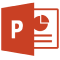 Презентация «Богатырская тема в искусстве»